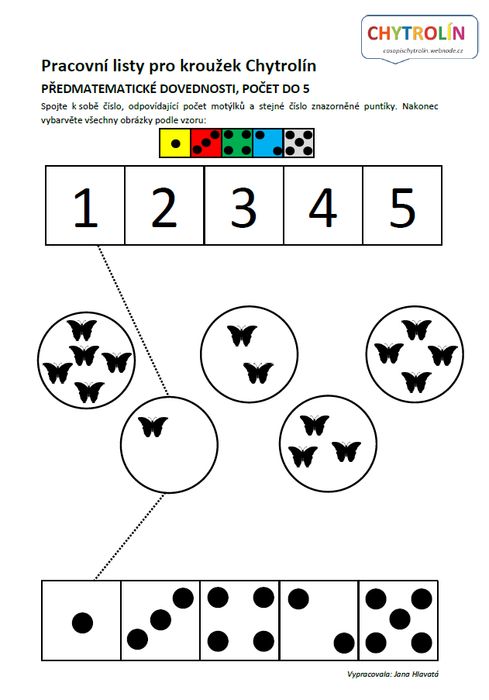 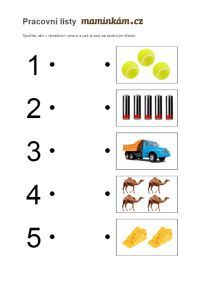 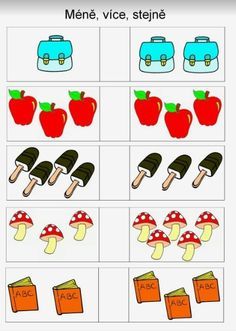 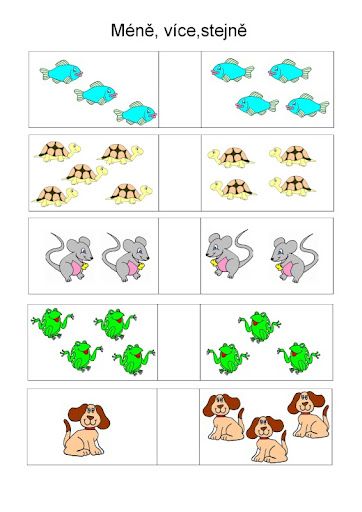 ČTENÍ – NÁCVIK, PROCVIČOVÁNÍ: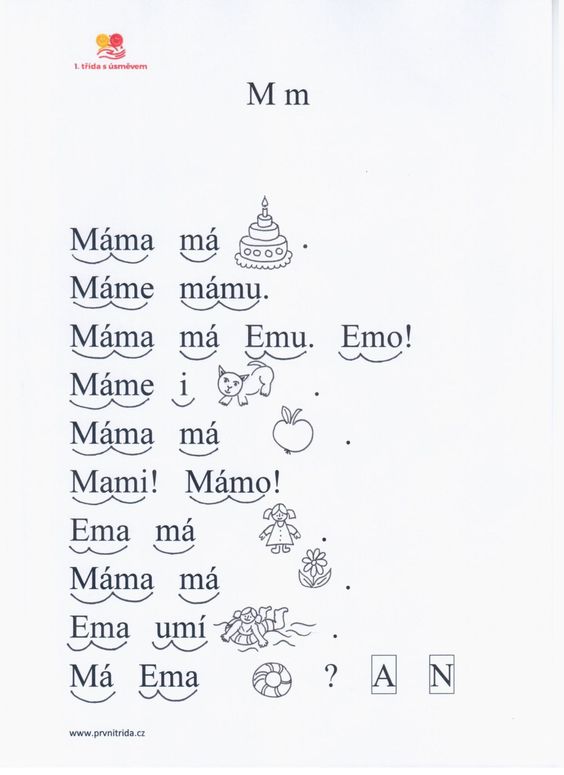 PSANÍ: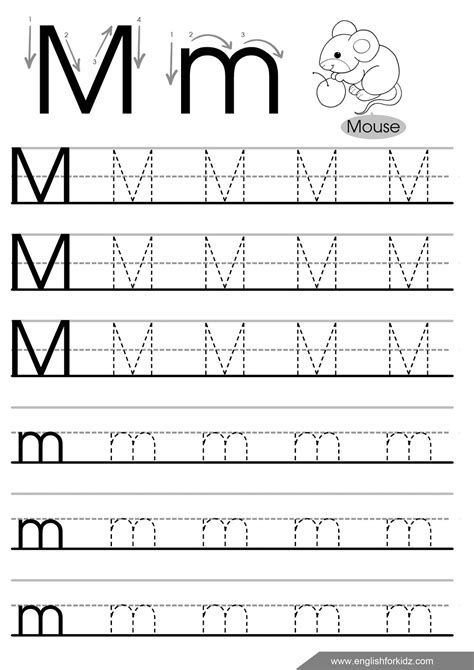 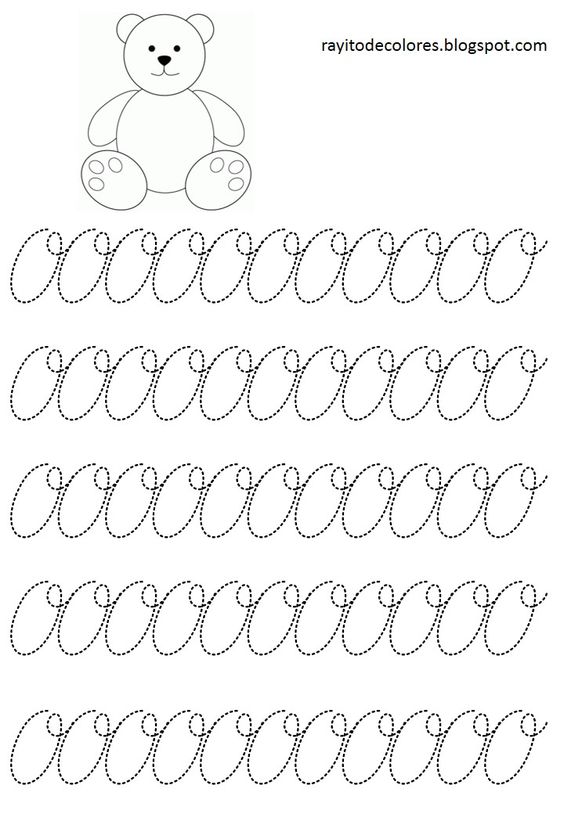 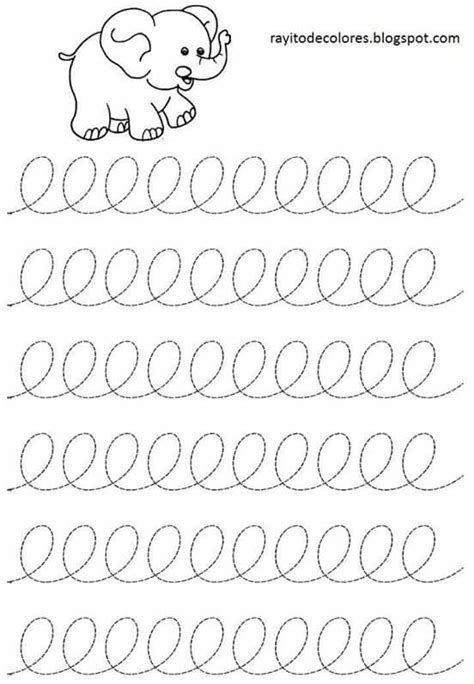 VĚCNÉ UČENÍ – SPOJ ZVÍŘÁTKO SE SVÝM STÍNEM: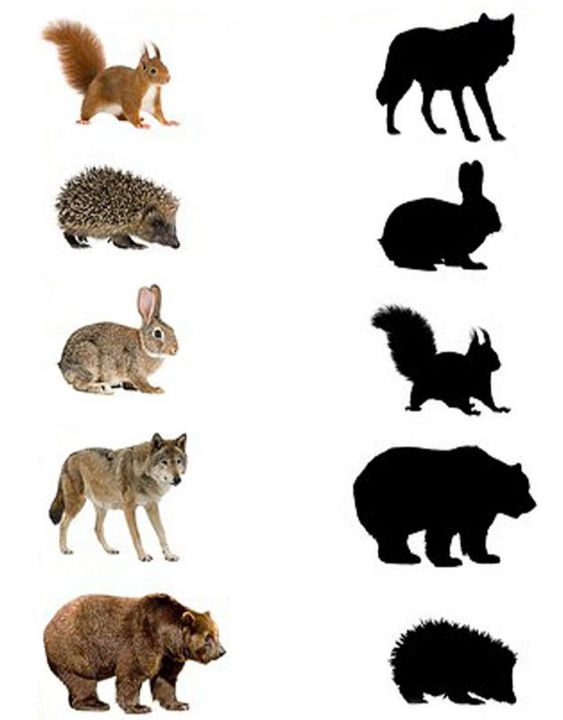 VĚCNÉ UČENÍ – DOPRAVNÍ VÝCHOVA – rozstříhej, správně roztřiď a nalep, co kam patří.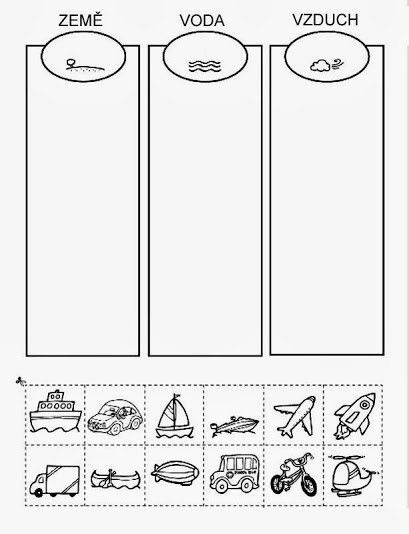 